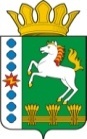 КОНТРОЛЬНО-СЧЕТНЫЙ ОРГАН ШАРЫПОВСКОГО РАЙОНАКрасноярского краяЗаключениена проект Постановления администрации Новоалтатского сельсовета «О внесении изменений в постановление администрации Новоалтатского сельсовета от 30.10.2013 № 82-п «Об утверждении муниципальной программы Новоалтатского сельсовета     «Развитие культуры» (в ред. от 21.01.2014 № 2-п, от 30.06.2014 № 43-п, от 26.08.2014 № 57-п, от 31.03.2015 № 33-п, от 29.06.2015 № 51-п, от 29.01.2016 № 7-п, от 28.09.2016 № 100-п)13 декабря 2016 год 								   № 163Настоящее экспертное заключение подготовлено Контрольно – счетным органом Шарыповского района на основании ст. 157 Бюджетного  кодекса Российской Федерации, ст. 9 Федерального закона от 07.02.2011 № 6-ФЗ «Об общих принципах организации и деятельности контрольно – счетных органов субъектов Российской Федерации и муниципальных образований», ст. 15 Решения Шарыповского районного Совета депутатов от 20.09.2012 № 31/289р «О внесении изменений и дополнений в Решение Шарыповского районного Совета депутатов от 21.06.2012 № 28/272р «О создании Контрольно – счетного органа Шарыповского района» (в ред. от 20.03.2014№ 46/536р, от 25.09.2014 №51/573р, от 26.02.2015 № 56/671р) п.1.2.3 Соглашения от 01.01.2015г. «О передаче Контрольно-счетному органу Шарыповского района полномочий Контрольно-счетного органа Новоалтатского сельсовета по осуществлению внешнего муниципального финансового контроля».Представленный на экспертизу проект Постановления администрации Новоалтатского сельсовета «О внесении изменений в постановление администрации Новоалтатского сельсовета от 30.10.2013 № 82-п «Об утверждении муниципальной программы Новоалтатского сельсовета «Развитие культуры» (в ред. от 21.01.2014 № 2-п, от 30.06.2014 № 43-п, от 26.08.2014 № 57-п, от 31.03.2015 № 33-п, от 29.06.2015 № 51-п, от 29.01.2016 № 7-п, от 28.09.2016 № 100-п)  направлен в Контрольно – счетный орган Шарыповского района 09 декабря 2016 года, разработчиком данного проекта Постановления является администрация Новоалтатского сельсовета Шарыповского района.Основанием для разработки муниципальной программы являются:- статья 179 Бюджетного кодекса Российской Федерации;- постановление администрации Новоалтатского сельсовета от 26.07.2013 года № 53-п «Об утверждении Порядка принятия решений о разработке  муниципальных программ Новоалтатского сельсовета, их формировании и реализации»;- распоряжение администрации Новоалтатского сельсовета от 31.07.2013  № 33-р «Об утверждении перечня муниципальных программ Новоалтатского сельсовета». Ответственный исполнитель администрация Новоалтатского сельсовета.Соисполнители муниципальной программы отсутствуют.Подпрограммой муниципальной программы является подпрограмма «Народное творчество и культурно-досуговая деятельность».Цель муниципальной программы - создание условий для развития и реализации культурного и духовного потенциала населения.Задача муниципальной программы - сохранение и развитие художественных традиций, и создание равных условий для культурного развития населения.Мероприятие проведено 12-13 декабря 2016 года.В ходе подготовки заключения Контрольно – счетным органом Шарыповского района были проанализированы следующие материалы:- паспорт муниципальной программы Новоалтатского сельсовета «Развитие культуры»;- Постановление администрации Новоалтатского сельсовета «О внесении изменений в постановление администрации Новоалтатского сельсовета от 30.10.2013 № 82-п «Об утверждении муниципальной программы Новоалтатского сельсовета «Развитие культуры» (в ред. от 21.01.2014 № 2-п, от 30.06.2014 № 43-п, от 26.08.2014 № 57-п, от 31.03.2015 № 33-п, от 29.06.2015 № 51-п, от 29.01.2016 № 7-п, от 28.09.2016 № 100-п).Рассмотрев представленные материалы к проекту Постановления муниципальной программы «Развитие культуры» Новоалтатского сельсовета установлено следующее:В соответствии с проектом Постановления по муниципальной программе «Развитие культуры» подпрограммы «Народное творчество и культурно-досуговая деятельность» происходит изменение по строке (пункту) «Информация по ресурсному обеспечению программы, в том числе в разбивке по источникам финансирования, по годам реализации программы» после внесения изменений строка  будет читаться:Увеличение бюджетных ассигнований в сумме 406 580,00 руб. (0,82%), в том числе:- за счет средств районного бюджета в сумме 217 380,00 руб. (324,45%) на мероприятие государственная поддержка комплексного развития муниципальных учреждений культуры и образовательных организаций в области культуры (капитальный ремонт филиала "Алтатский СК" МБУК "Новоалтатская ЦКС";- за счет средств бюджета поселения в сумме 189 200,00 руб. (0,39%) на мероприятие предоставление субсидии МБУК "Новоалтатская ЦКС" на финансовое обеспечение выполнения муниципального задания в связи с повышением стоимости тарифа на электроэнергию.Перераспределены бюджетные ассигнования за счет средств бюджета поселения на 2016 год в сумме 100 000,00 руб. с мероприятия приобретение музыкальной аппаратуры в филиал "Глинский сельский клуб", филиал "Белоозерский сельский клуб" на мероприятие предоставление субсидии МБУК "Новоалтатская ЦКС" на финансовое обеспечение выполнения муниципального задания в связи с повышением стоимости тарифа на электроэнергию.На основании выше изложенного Контрольно-счётный  орган Шарыповского района предлагает Администрации Новоалтатского сельсовета утвердить изменения, вносимые в муниципальную программу «Развитие культуры».Председатель Контрольно – счетного органа 						Г.В. СавчукАудитор Контрольно – счетного органа						И.В. ШмидтИнформация по ресурсному обеспечению программы, в том числе в разбивке по источникам финансирования, по годам реализации программы Предыдущая редакцияПредлагаемая редакция (проект Постановления)Информация по ресурсному обеспечению программы, в том числе в разбивке по источникам финансирования, по годам реализации программы Планируемое финансирование программных мероприятий  составляет 49 458 283,00 руб., в том числе за счет средств:краевого бюджета 975 819,00 руб., из них:2014 год – 144 342,00 руб.;2015 год – 56 600,00 руб.;2016 год – 774 877,00 руб.;2017 год – 0,00 руб.;2018 год – 0,00 руб.районный бюджет 67 000,00 руб., из них:2014 год – 0,00 руб.;2015 год – 0,00 руб.;2016 год – 67 000,00 руб.;2017 год – 0,00 руб.;2018 год – 0,00 руб.бюджета поселения 48 196 464,00 руб., из них:2014 год – 9 712 482,00 руб.;2015 год – 10 152 682,00 руб.;2016 год – 9 431 600,00 руб.;2017 год – 9 404 200,00 руб.;2018 год – 9 495 500,00 руб.Внебюджетных источников 219 000,00 руб., из них:2014 год – 34 000,00 руб.;2015 год – 35 000,00 руб.;2016 год – 50 000,00 руб.;2017 год – 50 000,00 руб.;2018 год - 50 000,00 руб.Планируемое финансирование программных мероприятий  составляет 49 864 863,00 руб., в том числе за счет средств:краевого бюджета 975 819,00 руб., из них:2014 год – 144 342,00 руб.;2015 год – 56 600,00 руб.;2016 год – 774 877,00 руб.;2017 год – 0,00 руб.;2018 год – 0,00 руб.районный бюджет 284 380,00 руб., из них:2014 год – 0,00 руб.;2015 год – 0,00 руб.;2016 год – 284 380,00 руб.;2017 год – 0,00 руб.;2018 год – 0,00 руб.бюджета поселения 48 385 664,00 руб., из них:2014 год – 9 712 482,00 руб.;2015 год – 10 152 682,00 руб.;2016 год – 9 620 800,00 руб.;2017 год – 9 404 200,00 руб.;2018 год – 9 495 500,00 руб.Внебюджетных источников 219 000,00 руб., из них:2014 год – 34 000,00 руб.;2015 год – 35 000,00 руб.;2016 год – 50 000,00 руб.;2017 год – 50 000,00 руб.;2018 год - 50 000,00 руб.